Занятие  по развитию познавательных процессов для учащихся 3 классаТема: «Космос»Цель: расширить представления детей о звездах и планетах, познакомить со значением освоения космоса, развивать внимание, память, мышление, воображение.Ход занятия:- Ребята, я предлагаю вам раскрыть тему занятия.Задание №1 «Кодирование»Используя шифр, найдите слова, спрятанные за этими цифрами3,1,5,2,6,4,8,5,3,1,8    *  10,7,1,5,12,7,11,13,5,12,9,1Ответ: Космическое пространствоЯ уверена, что знания о космосе у вас уже имеются. Хотелось бы проверить вашу эрудицию. Предлагаю вопросы для разминки.Задание № 2 «Разминка»Земля имеет форму …(шара).Как называется наука, изучающая небесные тела? … (астрология)Как раньше назывался астроном…. (звездочет)Из какого ковша не пьют, не едят, а только на него глядят? … (Большая Медведица)Первый человек, покоривший звездное небо… (Ю. А.Гагарин)Первая женщина-космонавт … (Валентина Терешкова)Как называются звездные рисунки на небе … (созвездия)Какие объекты существуют во вселенной? …( звезды, планеты, кометы, астероиды…)Как называется место, откуда запускают в космос ракеты… (космодром) Эта красная планета по соседству с нами. Он зимой и даже летом мерзнет надо льдами… (Марс)Какого числа отмечается День космонавтики? … (12 апреля- Ребята, знаете ли вы, чем отличаются звёзды от планет?Самое первое и самое главное - звезда излучает свет. На небесном небоскрёбе это смотрится как мерцание. А планета свет только отражает. Сами по себе они являются тёмными телами и если на них свет не будет попадать, то и увидеть их будет невозможно. Во-вторых, звёзды имеют гораздо большую температуру, чем планеты. На поверхности звёзд температура колеблется от 2000 до 40000 градусов, не говоря уже о центре, где она, возможно, может достигать миллионов градусов. Пока ещё это точно не известно, так как современной науке не известно ни одного прибора, который смог бы выдержать такие температуры. В-третьих, масса звёзды намного выше массы планет. Как правило, все звёзды это весьма массивные тела. А вот планеты гораздо более меньшие.О космосе в народе сложено много стихов, песен, поговорок и пословиц.- Задание № 3 «Расшифруй пословицу»НИЕИ ХИВИАИТИАИЙИ  ЗИВИЕИЗИДИ  СИ  НИЕИБИАИ, АИ  ДИОИБИЫИВИАИЙИ  НИА  ЗИЕИМИЛИЕИ  ХИЛИЕИБИАИ.Ответ: Не хватай звезд с неба, а добывай на земле хлеба. ( Читаем, пропуская букву И).- Объясните смысл пословицы.- Ребята, зачем нужно осваивать космос? (Ответы детей).Конечно, вы все говорите правильно, давайте подытожим  сказанное. Сможем ли мы смотреть телевизионные передачи без спутника связи? Нет. Благодаря таким спутникам всё работает точно и слаженно, благодаря им одну и ту же передачу смотрят во многих городах нашей страны. А метеорологические спутники помогают людям следить за изменениями погоды. Даже есть в современном мире спутники-разведчики, которые помогают геологам искать полезные ископаемые. Согласны ли вы, что за освоением космоса будущее?- Задание № 4 «Найди лишнее»Большая Медведица, Телец, Лев, ЛеопардЮ.Гагарин, В Терешкова, Л. Петров, Г.ГречкоСатурн, Земля, Венера, Марс«Восток 1 », «Союз», «Буран», «Комета»- На этом рисунке ракета составлена из геометрических фигур. Ваше задание нарисовать по памяти эту ракету. 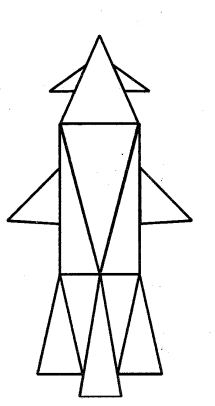 - Задание № 5 «Рисунок по памяти»- Ребята,  а следующая игра на внимании поможет нам расширить словарный запас о космосе.- Задание № 6  «Найти слова»Среди буквенного текста спрятаны слова. Найдите и подчеркните их.ПРАОЛЛВПЛАНЕТАДДВЛРГШУОТСВОСТОКДДВЛОАНЕЦЙЛТМДВДДВЮПИТЕРЛЫШШКЗВЕЗДАЫГГВГАГАРИНЛЫЛЛЛЛКГМЕТЕОРЫДШКНЕСИМЕТЕОРИТЫЩЗУШСОЛНЦЕЖДВПОЛЯРНАЯЗВЕЗДАЛЫОРМНУНБЛИЗНЕЦЫЩКЩМАТМОСФЕРАЗЗЦШКБУРАНЖЖЫАСТРОНАВТЛОПодведем итог. Продолжите фразу: «Сегодня на занятии я узнал»….Приложение 3,1,5,2,6,4,8,5,3,1,8    *  10,7,1,5,12,7,11,13,5,12,9,1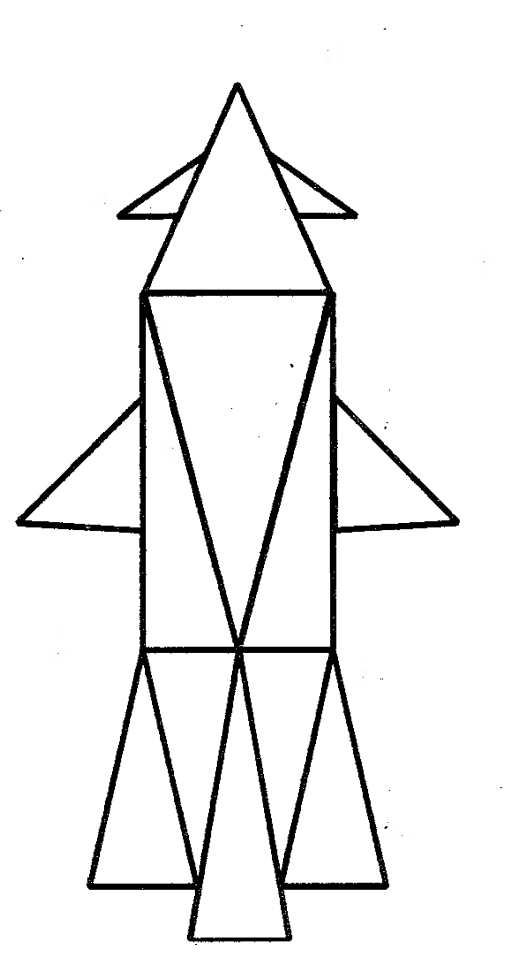 ПРАОЛЛВПЛАНЕТАДДВЛРГШУОТСВОСТОКДДВЛОАНЕЦЙЛТМДВДДВЮПИТЕРЛЫШШКЗВЕЗДАЫГГВГАГАРИНЛЫЛЛЛЛКГМЕТЕОРЫДШКНЕСИМЕТЕОРИТЫЩЗУШСОЛНЦЕЖДВПОЛЯРНАЯЗВЕЗДАЛЫОРМНУНБЛИЗНЕЦЫЩКЩМАТМОСФЕРАЗЗЦШКБУРАНЖЖЫАСТРОНАВТЛО12345678910111213ОМКЧСИРЕВПАТН12345678910111213ОМКЧСИРЕВПАТН